FOR WRITTEN REPLY QUESTION 816NATIONAL ASSEMBLY36/1/4/1(201900205)DATE OF PUBLICATION IN INTERNAL QUESTION PAPER: 6 SEPTEMBER 2019 (INTERNAL QUESTION PAPER NO 14-2019)816.	Mr G G Hill-Lewis (DA) to asH the Minister of Police:What are the details of the George Police Station's current Public Order Policing capability in terms of (a) manpower, (b) equipment, (c) armoured vehicles and (d) water cannons?NW1932EREPLY:The details of the George Police Station's current Public Order Policing (POP) capability, in terms of (a) manpower, (b) equipment, (c) armoured vehicles and (d) water cannons, are as follows:1 t2Every operational member is issued with crowb management equipment, which includes a bulletproof vest, riot helmet, armadlllo suit, shield, tonfa, pepper spray and handcuffs. There are four barbed wire trailers for crowd management.EightNoneReply to question 816 recommended/GENERAL TH AFRICAN POLICE SERVICE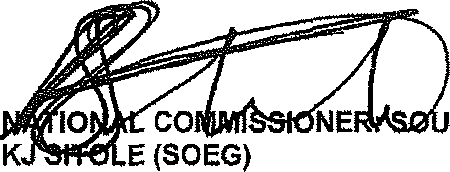 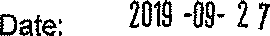 Reply to question 816 approved/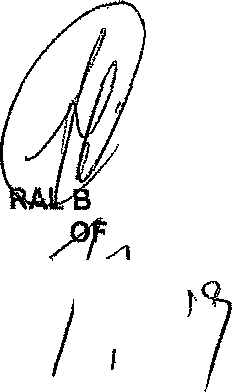 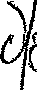 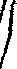 GENE	H CELE (MP)MINISTER	POLICEDate:	'